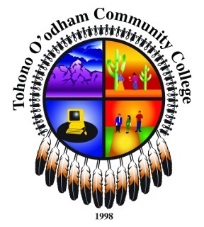 Course Schedule Form*Evening Course: Full-time faculty must have at least one evening course.: ________________________: ______________________This form will assist Education Department in determining what courses to offer this upcoming semester. If form is NOT submitted by the deadline courses will be assigned. Be sure to indicate if course is online or hybrid (specify the in course calculations for hybrid such as 50/50).The Academic Dean will assign room, location, and building. Course #Course NameDaysTimesCourse #Course NameDaysTimes